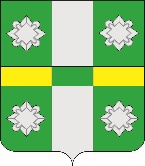 							ПРОЕКТ	Российская ФедерацияД У М АТайтурского городского поселенияУсольского муниципального районаИркутской областиРЕШЕНИЕ           От 30.06.2023г.             			                                                  № р.п. ТайтуркаОб утверждении Положения «О порядке присвоения звания «Почетный гражданин Тайтурского муниципального образования»В целях поощрения граждан, внесших значительный вклад в социально-экономическое, деловое и культурное развитие р.п. Тайтурка, с. Холмушино, д. Кочерикова, д. Буреть, входящих в состав Тайтурского городского поселения Усольского муниципального района Иркутской области, руководствуясь Федеральным законом от 06.10.2003г. № 131-ФЗ «Об  общих принципах организации местного самоуправления в Российской Федерации» , законом Иркутской области от 24 декабря 2010 года № 141-ФЗ (в ред. от 01.06.2023г.) «О наградах и почетных званиях Иркутской области», статьями 31, 47 Устава Тайтурского городского поселения Усольского муниципального района Иркутской области, Дума Тайтурского городского поселения Усольского муниципального района Иркутской области,РЕШИЛА:Утвердить Положение «О порядке присвоения звания «Почетный гражданин Тайтурского муниципального образования» (прилагается).Решение Думы городского поселения Тайтурского муниципального образования № 135 от 27.05.2015г. «Об утверждении Положения «О порядке присвоения звания «Почётный гражданин городского поселения Тайтурского муниципального образования» в новой редакции» считать утратившим силу. Ведущему специалисту администрации по бюджетно-финансовой политике предусматривать в бюджете расходы на выплату льгот, предусмотренных Положением «О порядке присвоения звания «Почетный гражданин Тайтурского муниципального образования», в пределах средств, предусмотренных на эти цели.Ведущему специалисту администрации по кадровым вопросам и делопроизводству опубликовать настоящее решение в газете «Новости» и разместить на официальном сайте администрации Тайтурского городского поселения (www.taiturka.irkmo.ru) в информационно-телекоммуникационной сети «Интернет».5. Настоящее решение вступает в силу после государственной регистрации и опубликования в газете «Новости».Председатель Думы Тайтурского городского поселения Усольского муниципального района Иркутской области    								     М.А. ЕршовИ.о. главы Тайтурского городского поселения Усольского муниципального района Иркутской области    					                             И.И. ПлатоноваУТВЕРЖДЕНО решением Думы Тайтурского городского поселения Усольского муниципального района Иркутской областиот 30 июня 2023 г. №___ Положение
о порядке присвоения звания «Почетный гражданин Тайтурского муниципального образования» 1. Общие положения1.1. Звание «Почетный гражданин Тайтурского муниципального образования» является высшим признанием заслуг удостоенного его гражданина перед Тайтурским городским поселением Усольского муниципального района Иркутской области по ходатайству главы Тайтурского городского поселения Усольского муниципального района Иркутской области лицам, внесшим особый вклад в социально-экономическое, деловое и культурное развитие Тайтурского городского поселения Усольского муниципального района Иркутской области.Основанием для присвоения звания «Почетный гражданин Тайтурского муниципального образования» являются:- выдающиеся заслуги в области науки, техники, культуры, искусства, физкультуры и спорта, воспитания и образования, здравоохранения, охраны окружающей среды и обеспечения экологической безопасности, укрепления мира и международного сотрудничества, развития экономики и производства, градостроительства и архитектуры, охраны правопорядка и общественной безопасности, укрепления демократии и защиты прав человека и гражданина и иных областях;- существенный вклад в развитие Тайтурского городского поселения Усольского муниципального района Иркутской области и обеспечение благополучия его населения;- совершение мужественных поступков;- достижения в организации и осуществлении благотворительной и попечительской деятельности в Тайтурском городском поселении Усольского муниципального района Иркутской области;- иная созидательная деятельность, способствующая развитию Тайтурского городского поселения Усольского муниципального района Иркутской области, повышению его роли и авторитета в Иркутской области, Российской Федерации и за рубежом.1.2. Звание «Почетный гражданин Тайтурского муниципального образования» присваивается гражданам Российской Федерации, иностранным гражданам и лицам без гражданства и не связывается с фактом рождения удостоенных его лиц в Тайтурском городском поселении Усольского муниципального района Иркутской области или проживания на его территории.1.3. Звание «Почетный гражданин Тайтурского муниципального образования» присваивается гражданам решением Думы Тайтурского городского поселения Усольского муниципального района Иркутской области. Рассмотрение вопроса о присвоении звания «Почетный гражданин Тайтурского муниципального образования» осуществляется Думой Тайтурского городского поселения Усольского муниципального района Иркутской области один раз в пять лет (юбилейные даты р.п. Тайтурка, с. Холмушино, д. Кочерикова, д. Буреть) не более чем трем гражданам из числа представленных кандидатур к награждению.1.4. Решение Думы Тайтурского городского поселения Усольского муниципального района Иркутской области о присвоении звания «Почетный гражданин Тайтурского муниципального образования» доводится до сведения всех жителей муниципального образования через средства массовой информации путем публикации в официальной газете «Новости» и размещения на официальном сайте Тайтурского городского поселения Усольского муниципального района Иркутской области (www.taiturka.irkmo.ru)  в информационно-телекоммуникационной сети «Интернет».1.5. Не позднее двух месяцев со дня принятия решения Думой Тайтурского городского поселения Усольского муниципального района Иркутской области о присвоении звания «Почетный гражданин Тайтурского муниципального образования» лицам, удостоенным звания «Почетный гражданин Тайтурского муниципального образования», в торжественной обстановке вручается удостоверение и нагрудный знак «Почетный гражданин Тайтурского муниципального образования».В случае присвоения звания Почетный гражданин посмертно, удостоверение и нагрудный знак «Почетный гражданин Тайтурского муниципального образования» вручаются родственникам удостоенного лица.Вручение удостоверения и нагрудного знака подтверждается в Журнале вручения подписями граждан, их удостоенных, либо их представителей. Журнал вручения удостоверения и нагрудного знака оформляется и хранится в администрации Тайтурского городского поселения Усольского муниципального района Иркутской области.1.6. Фотографии лиц, удостоенных звания «Почетный гражданин Тайтурского муниципального образования», помещаются на специальной Доске Почета, установленной на территории Тайтурского городского поселения Усольского муниципального района Иркутской области (в р.п. Тайтурка).1.7. Расходы, связанные с присвоением звания «Почетный гражданин Тайтурского муниципального образования», осуществляются за счет средств местного бюджета.2. Порядок выдвижения кандидатов на присвоение почетного звания2.1. Право выдвигать кандидата на присвоение звания «Почетный гражданин Тайтурского муниципального образования» имеют:- трудовые коллективы организаций всех форм собственности, общественные организации;- Дума Тайтурского городского поселения Усольского муниципального района Иркутской области;- Глава Тайтурского городского поселения Усольского муниципального района Иркутской области.2.2. Для присвоения звания «Почетный гражданин Тайтурского муниципального образования» на кандидата представляются следующие документы:- характеристика с указанием биографических сведений;- ходатайство от организации, подписанное руководителем с описанием личных заслуг и достижений перед Тайтурским городским поселением Усольского муниципального района Иркутской области;- протокол общего собрания (конференции) организации (в протоколе должны быть отражены сведения о количестве работающих в организации (членов организации) и присутствующих на собрании (конференции), а также итоги голосования);Инициатива органов местного самоуправления Тайтурского городского поселения Усольского муниципального района Иркутской области оформляется ходатайством за подписями, соответственно: - главы Тайтурского городского поселения Усольского муниципального района Иркутской области, - не менее 7 депутатов Думы Тайтурского городского поселения Усольского муниципального района Иркутской области. 2.3. Документы на присвоение звания «Почетный гражданин Тайтурского муниципального образования» представляются главе администрации Тайтурского городского поселения Усольского муниципального района Иркутской области.  Предоставление неполного пакета документов, предусмотренного настоящим пунктом 2.2. настоящего Положения, а также предоставление документов с нарушением срока подачи, определенным пунктом 2.4. Положения, является основанием для возврата ходатайства и прилагаемых к нему документов без рассмотрения их по существу. 2.4. При присвоении звания «Почетный гражданин Тайтурского муниципального образования» документы предоставляются не позднее 3 (трех) месяцев до наступления юбилейной даты соответствующего населенного пункта, входящего в состав Тайтурского городского поселения Усольского муниципального района Иркутской области.2.5. Глава администрации Тайтурского городского поселения Усольского муниципального района Иркутской области направляет документы на присвоение звания «Почетный гражданин Тайтурского муниципального образования» на Кадровый Совет администрации Тайтурского городского поселения Усольского муниципального района Иркутской области (далее Кадровый Совет) в течение 5 (пяти) календарных дней.2.6. В случае обнаружения ошибок в материалах либо неполноты, представленных документов, не позднее 5 (пяти) календарных дней со дня поступления материалов возвращает последние с указанием выявленных нарушений для их устранения.2.7. В целях проведения общественной оценки материалов и обеспечения объективного подхода к решению вопроса о присвоении звания «Почетный гражданин Тайтурского муниципального образования» документы, перечисленные в пункте 2.2 настоящего Положения, направляются специалисту по кадровой работе администрации Тайтурского городского поселения Усольского муниципального района Иркутской области для рассмотрения на очередном заседании Кадрового Совета для дачи заключения о присвоении почетного звания. Кадровый Совет рассматривает полученные материалы в течение 15 рабочих дней со дня их представления.2.8. При вынесении положительного заключения  по ходатайству о присвоении звания «Почетный гражданин Тайтурского муниципального образования» глава Тайтурского городского поселения Усольского муниципального района Иркутской области в сроки, предусмотренные регламентом Думы Тайтурского городского поселения Усольского муниципального района Иркутской области, вносит представление на Думу Тайтурского городского поселения Усольского муниципального района Иркутской области о присвоении звания «Почетный гражданин Тайтурского муниципального образования».3. Права Почетного гражданина Тайтурского городского поселения Усольского муниципального района Иркутской области3.1. Лица, удостоенные звания «Почетный гражданин Тайтурского муниципального образования», вправе:- беспрепятственно проходить в здания и помещения, администрации Тайтурского городского поселения Усольского муниципального района Иркутской области по предъявлении удостоверения «Почетный гражданин Тайтурского муниципального образования»;- присутствовать на заседаниях Думы Тайтурского городского поселения Усольского муниципального района Иркутской области;- пользоваться льготой, предоставленной настоящим Положением.3.2. Лица, удостоенные звания «Почетный гражданин Тайтурского муниципального образования», приглашаются Думой Тайтурского городского поселения Усольского муниципального района Иркутской области, главой администрации Тайтурского городского поселения Усольского муниципального района Иркутской области на мероприятия, посвященные поселковым праздникам и другим важным событиям.4. Льгота, предусмотренная Почетным гражданам Тайтурского городского поселения Усольского муниципального района Иркутской области 4.1 Лица, которым присвоено звание «Почётный гражданин Тайтурского городского поселения Усольского муниципального района Иркутской области» предусматривается единовременное денежное вознаграждение в размере 5000 (пять тысяч) рублей.Финансирование льготы, представленной Почетным гражданам Тайтурского городского поселения Усольского муниципального района Иркутской области, осуществляется за счет средств бюджета городского поселения Тайтурского городского поселения Усольского муниципального района Иркутской области.5. Лишение звания «Почетный гражданин Тайтурского муниципального образования»5.1. Почетный гражданин Тайтурского городского поселения Усольского муниципального района Иркутской области может быть лишен этого звания по решению Думы Тайтурского городского поселения Усольского муниципального района Иркутской области в связи с вступлением в законную силу в отношении его обвинительного приговора суда. Решение Думы Тайтурского городского поселения Усольского муниципального района Иркутской области о лишении звания «Почетный гражданин Тайтурского муниципального образования» принимается двумя третями от установленного числа депутатов Думы Тайтурского городского поселения Усольского муниципального района Иркутской области. 5.2. В случае отмены обвинительного приговора суда, на основании которого лицо было лишено почетного звания, Думой Тайтурского городского поселения Усольского муниципального района Иркутской области принимается решение о восстановлении в правах Почетного гражданина Тайтурского городского поселения Усольского муниципального района Иркутской области. Подготовил: главный специалист администрации по юридическим вопросам и нотариальным действиям __________ О.В. Мунтян «___»_____________2023 г.